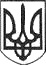 РЕШЕТИЛІВСЬКА МІСЬКА РАДАПОЛТАВСЬКОЇ ОБЛАСТІ(десята позачергова сесія восьмого скликання)РІШЕННЯ22 липня 2021 року                                                                              № 576-10-VIIІПро стан виконання „Програмизабезпечення містобудівною документацією населених пунктів Решетилівської міської ради на 2019 – 2025 роки”Керуючись законами України „Про місцеве самоврядування в Україні”, „Про регулювання містобудівної діяльності”, „Про основи містобудування”, та з метою планування, забудови та іншого використання територій для забезпечення сталого розвитку населених пунктів з урахуванням державних, громадських і приватних інтересів, Решетилівська міська радаВИРІШИЛА:Інформацію начальника відділу архітектури та містобудування виконавчого комітету Решетилівської міської ради Приходька О.В. взяти до відома (додається).Міський голова								О.А. ДядюноваПідготовлено:Головний спеціаліст відділу архітектури та містобудування                                              	Ю.Ю. НіколаєнкоПогоджено:Секретар міської ради			                                      Т.А. МалишЗаступник міського голови                                                    Ю.М. НевмержицькийНачальник відділу з юридичних питаньта управління комунальним майном				Н.Ю. КолотійЗаступник начальника відділу  організаційно-інформаційної роботи, документообігута управління персоналом						Н.І. КуликНачальник  відділу архітектурита містобудування							О.В. ПриходькоДодаток до рішення Решетилівської міської ради восьмого скликання22.07.2021 № 576-10-VIIIЗвітпро стан виконання „Програми забезпечення містобудівною документацією населених пунктів Решетилівської міської ради на 2019 – 2025 роки”Програма забезпечення містобудівною документацією населених пунктів Решетилівської міської ради на 2019 – 2025 роки (далі – Програма) розроблена на підставі вимог і положень Законів України „Про місцеве самоврядування в Україні”, „Про регулювання містобудівної діяльності”, „Про основи містобудування”, інших нормативно-правових актів, що регламентують містобудівну діяльність.Відповідно до ст. 5 Закону України „Про регулювання містобудівної діяльності” програми розвитку регіонів та населених пунктів, програми господарського, соціального та культурного розвитку повинні узгоджуватися з містобудівною документацією відповідного рівня.Тому відсутність сучасної містобудівної документації з актуалізованим топографо–геодезичним матеріалом призводить до неефективного використання територій та стримує реалізацію інвестиційних проектів.Враховуючи ці фактори, виконавчий комітет Решетилівської міської ради в 2019 - 2021 роках комплексно підійшов до вирішення даного питання.Головний виконавець Програми - відділ архітектури та містобудування, виконавчого комітету Решетилівської міської ради.Учасники Програми – відділи виконавчого комітету Решетилівської міської ради, організації, установи.Загальний обсяг фінансових ресурсів, витрачених на реалізацію заходів Програми, всього – 10582 тис. грн. у тому числі:коштів місцевого бюджету – 10582 тис. грн.коштів державного бюджету – 0 тис. грн.Так, станом на 01.01.2021 року, за результатами містобудівного моніторингу встановлено, що з 86 населених пунктів, що входять до складу громади, майже 48 % населених пунктів (центр – м. Решетилівка та села старостинських округів – 39 сіл), забезпечені оновленою містобудівною документацією згідно вимог сучасного законодавства, яка розроблена за звітні роки. Решта населених пунктів громади (46 сіл), а це 52 % такі, розроблення  чи оновлення містобудівної документації на які не є доцільним, у зв'язку з демографічною ситуацією, що склалась.Для фінансового забезпечення виконання заходів Програми залучалися в установленому законодавством порядку кошти бюджету Решетилівської міської об’єднаної територіальної громади, кошти субвенції з державного бюджету місцевим бюджетам на формування інфраструктури об’єднаних територіальних громад.Матеріали з актуалізації картографо-геодезичної основи надавалися до відділу архітектури та містобудування на паперових і електронних носіях в державній системі координат УСК-2000, а матеріали генеральних планів з планами зонування – у паперовому вигляді та електронному – у векторній цифровій формі, з метою подальшого (у разі створення) їх внесення до бази містобудівного кадастру.З метою забезпечення публічності та доступу громадськості до матеріалів генеральних планів, їх оприлюднено на офіційному сайті міської ради в розділі „Відділ архітектури та містобудування”.Слід зазначити, що на даний час розроблені та затверджені генеральні плани з планами зонування успішно реалізуються, забудова та освоєння територій для містобудівних потреб відповідних територій сіл відбувається з дотриманням їх положень, разом з цим зазначаємо що у зв'язку укрупненням Решетилівської територіальної громади потребують оновлення містобудівної документації 46 населених пунктів які не входили до даної програми.Начальник відділу архітектури та містобудування 					О.В. Приходько